12 июня 2018 года Уляшкинское сельское поселение приняло участие в районном фестивале национальных культур, посвященного Дню России и 95- летию Каменского района "Пока народы побратимы - страна сильна, непобедима". На площадке поселения были накрыты столы, на которых были  представлены блюда четырех национальных культур, проживающих на территории поселения: русская, украинская, белорусская и корейская кухни. Всех желающих приглашали отведать блюда, приготовленные по традиционным рецептам. За участие в районном  фестивале Уляшкинское сельское поселение было награждено благодарностью.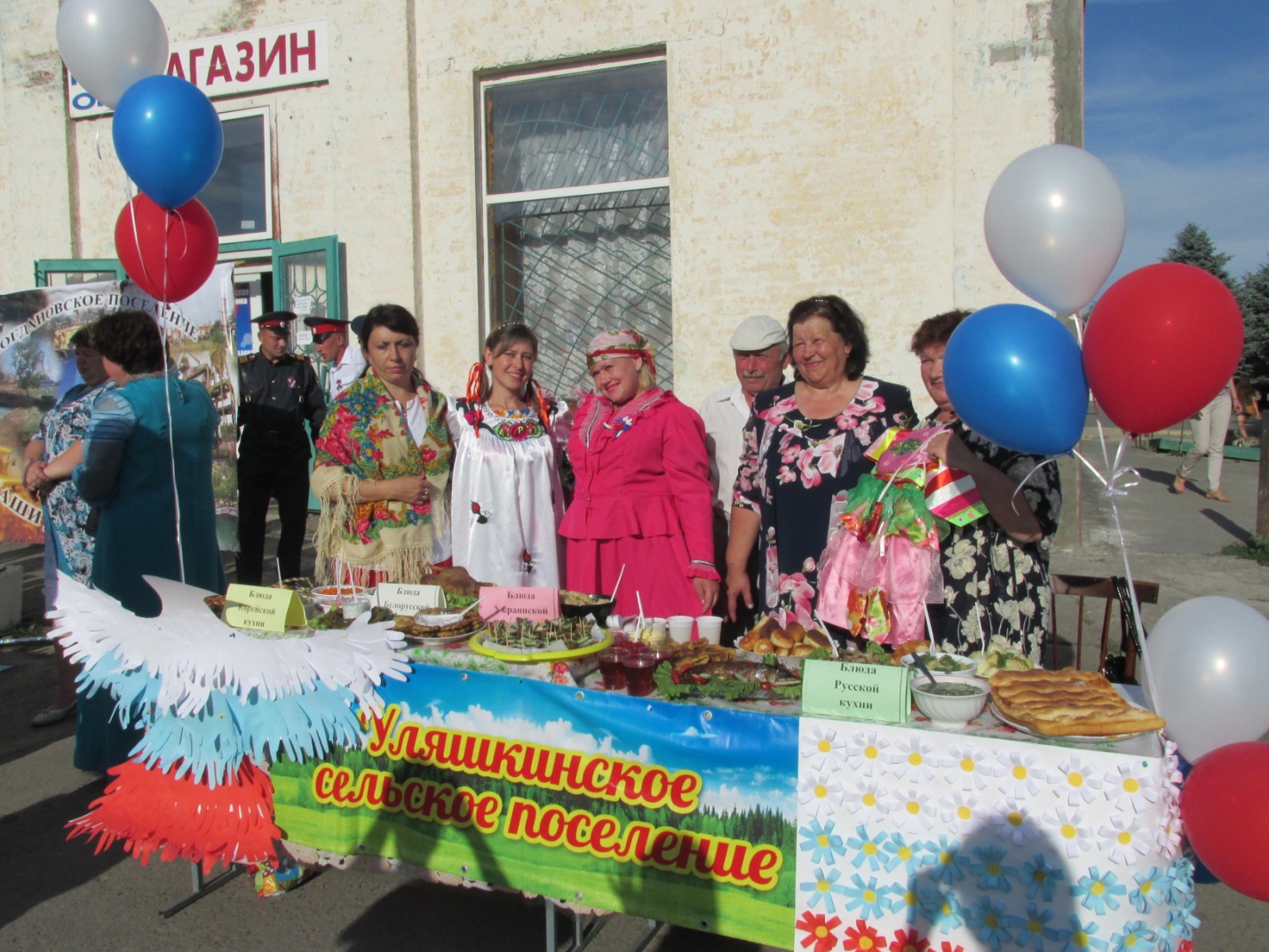 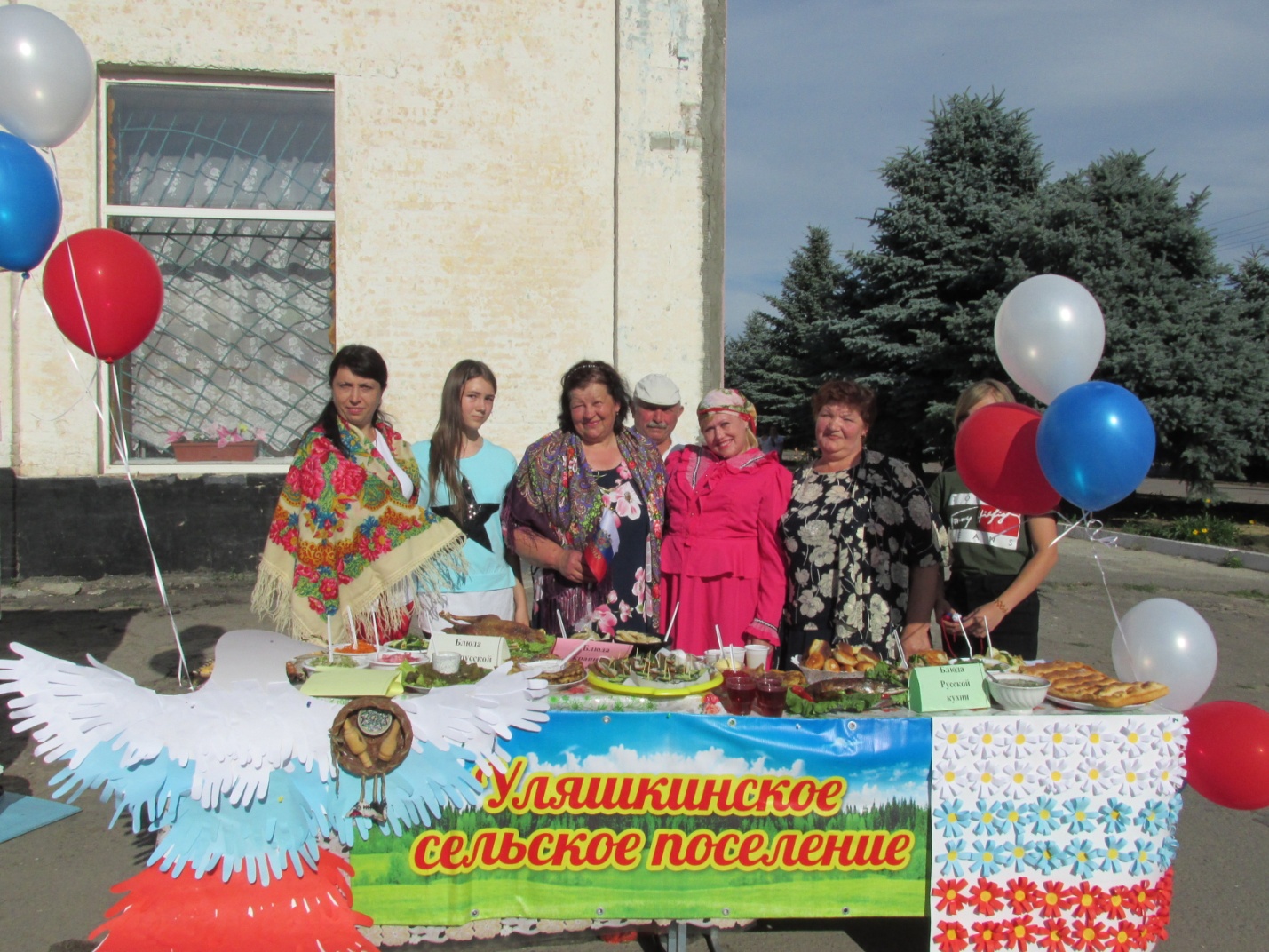 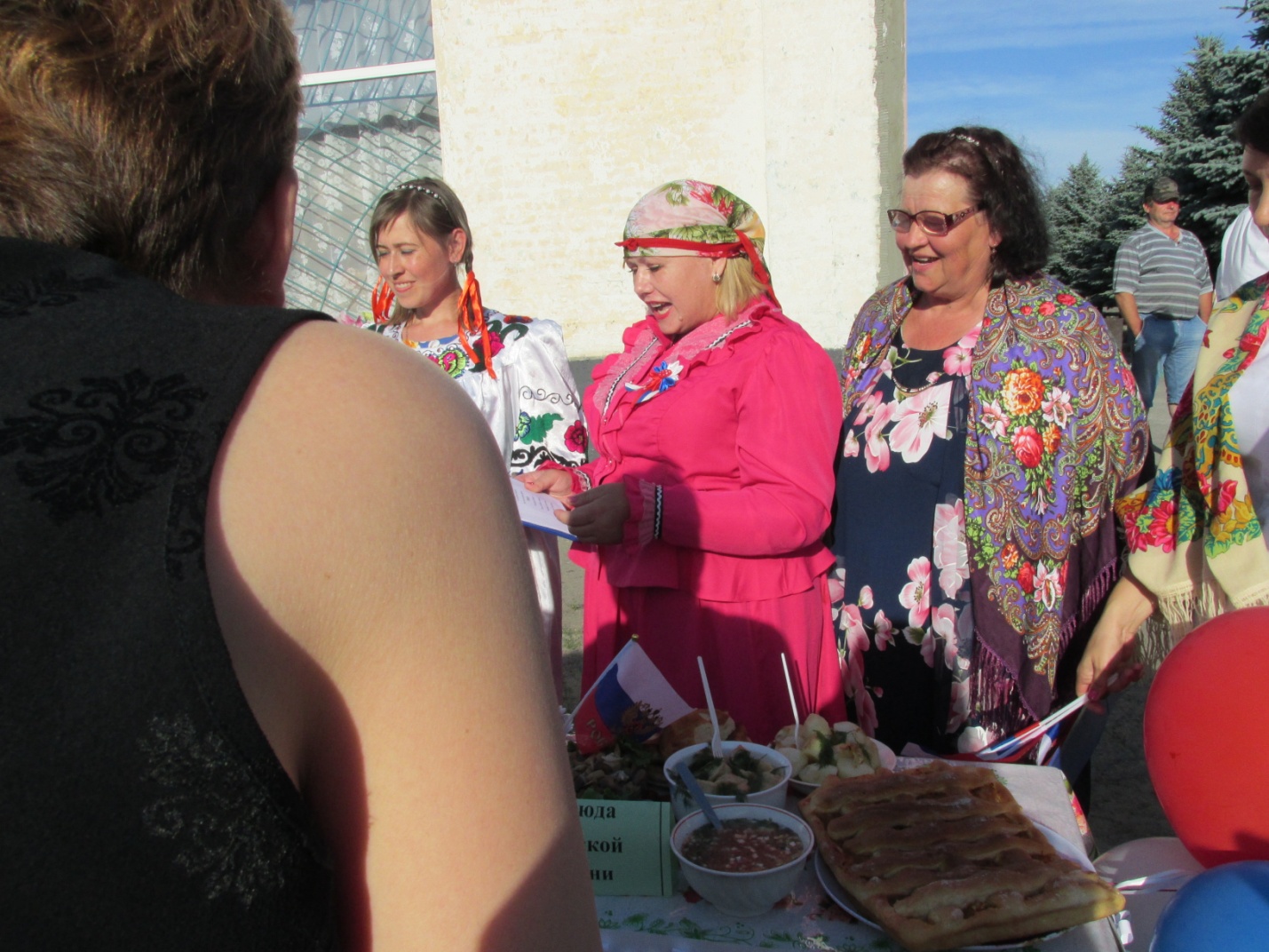 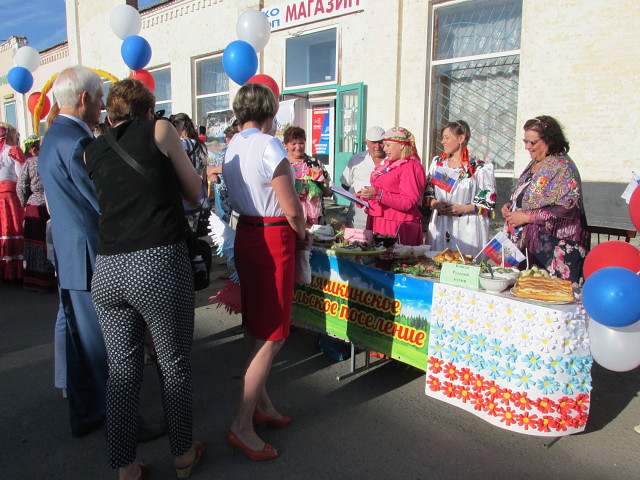 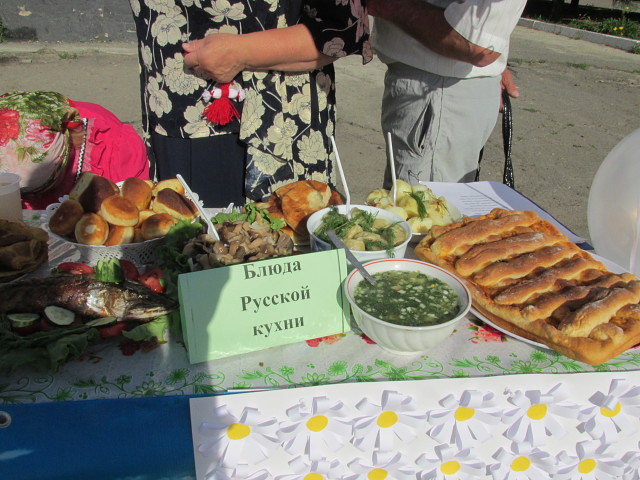 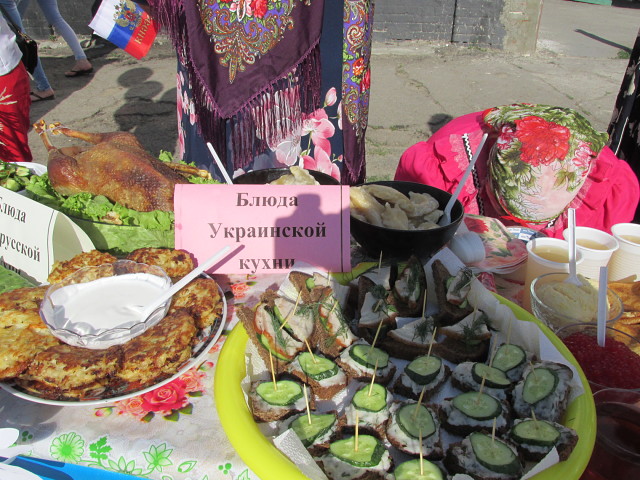 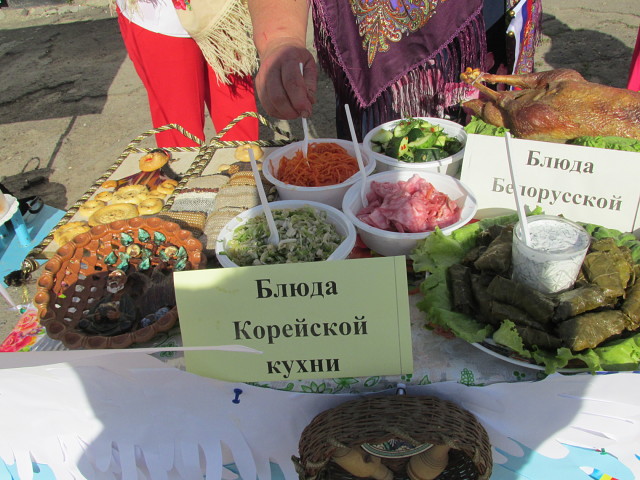 